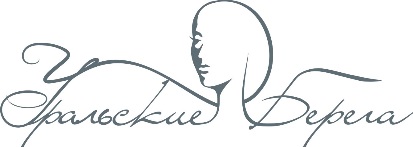 ВНИМАНИЕ! РАСПИСАНИЕ ПРЕДВАРИТЕЛЬНОЕ – ВОЗМОЖНЫ ИЗМЕНЕНИЯ!25 марта 2021 годаЕвро-азиатский Чемпионат профессионального мастерства «Уральские берега» по визажному искусству РЕГИСТРАЦИЯ: 25 марта  с 8.30 Уральский центр развития дизайна, Горького, 4а  Награждение: 25 марта  с 18.30№ СТАРТАНОМИНАЦИЯВР. РАБОТЫЖЕРЕБЬЕВКАКОНКУРСЖЮРИДЕФИЛЕ, ФОТОI старт10.00Техническая категория «Cut crease»45 мин10.00-10.1510.20-11.0511.10-11.2511.25II старт11.35Техническая номинация «Color smoky eyes»45 мин11.35-11.4011.40-12.2512.30-12.4512.45III старт12.55Фантазийная номинация «Подиумный макияж»45 мин12.55-13.0513.05-13.5013.50-14.0514.05IV старт13.30Боди-арт. Тема: «Сказы Бажова»120 мин13.30-13.4013.40-15.4015.40-15.5515.55V старт14.15Фантазийная номинация «Фантазийный макияж»90 мин14.15-14.2514.25-15.5515.55-16.1016.10